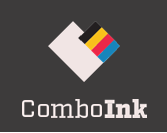 FOR IMMEDIATE RELEASEContact: Katy Smith
katys@compandsave.comNew ComboInk.com Puts the Choice in Customers’ HandsRedesigned Website Offers More Savings and Better BenefitsNEWARK, Calif. (March 13, 2017) — ComboInk.com, a leading provider of printer cartridges, has completely revamped its entire website from front- to backend. With a renewed focus on business customers and corporate accounts, the new site seeks to make shopping for ink and toner as seamless and simple as possible. Several new features include:Build a Combo: Customers can create their own custom combo packs of ink and toner instead of using preselected packages. Savings are accrued as more items are added to the pack.Personal Dashboard: This new dashboard stores customers’ order history and other account information, making it convenient to reorder ink and toner.Tiered Savings: Savings increase per product depending on the total quantity. For instance, customers will save 4% on two items, 5.5% on 5 items, 7.5% on 10 items, 10% on 50 items, and so on.“We redesigned our website to make life and work simpler for our customers. Shopping for ink, toner, and additional printer-related items should be easy and tailored to the customers’ needs. We think the new improvements will accomplish that and benefit our customers,” says Andrew Yeung, CEO of ComboInk.Along with these new features, the website now has a much more streamlined, easy-to-use interface for customers. The company also redesigned its logo to emphasize the heartfelt relationship between ComboInk and its customers. Mr. Yeung elaborates, “Our new logo represents our core values, which stem from the desire to connect with our customers and support both their everyday work and long-term goals.” About ComboInkComboInk provides convenient, cost-effective printing essentials for both home and business use. Established in 2003, it is a top e-commerce supplier of compatible and remanufactured printer inkjet cartridges, laser toner cartridges, photo paper, and printer accessories. Visit ComboInk.com for more details.###